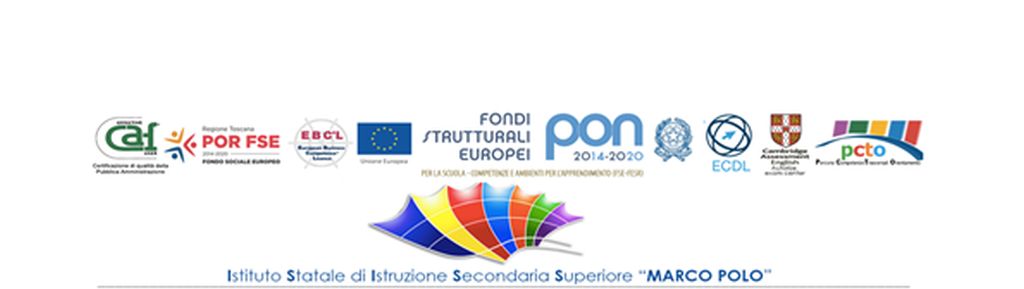 VERIFICA FINALE PDP (classi 1,2,3 e 4)A.S._______________STUDENTE____________________________ CLASSE_____________________COORDINATORE______________________________Il Cdc  sulla base degli obiettivi del piano educativo personalizzato  rileva quanto segueVisite specialistiche, aggiornamenti ed osservazioni successive alla compilazione del PDP SI……………………………………………………………………………………………………………………………………………………………………………………………………………………………………………………………………………………………………………………………………………………………………………………………………………………NO Incontri con la famiglia  nel corso dell’anno scolasticoLe strategie metodologico-didattiche applicate sono state quelle previste nel piano didattico personalizzato concordato   all’inizio dell’anno con la famiglia?SINO ( Motivare le eventuali modifiche)………………………………………………………………………………………………………………………………………………………………………………………………………………………………………………………………………….…Quali strategie durante il periodo della DAD  si sono rivelate particolarmente efficaci?  …....................................................................................................................................................................................................................................................................................................................................................................................................................................................................................................................................................................................................................................................  La scelta degli strumenti compensativi, delle misure dispensative e  dei  tempi aggiuntivi utilizzati a scuola e previsti nel PDP sono stati adeguati?SI…NO ( Motivare)………………………………………………………………………………………………………………………………………………………………………………………………………………………………………………………………………….…Gli strumenti compensativi applicati sono stati quelli previsti nel piano didattico personalizzato concordato   all’inizio dell’anno con la famiglia?SINO ( Motivare)………………………………………………………………………………………………………………………………………………………………………………………………………………………………………………………………………….…I criteri e le modalità di verifica e valutazione concordati  sono stati applicati?SINO ( Motivare)………………………………………………………………………………………………………………………………………………………………………………………………………………………………………………………………………….…Elementi di criticità ( con riferimento anche al periodo della DAD)NON PRESENTIPRESENTI ( Motivare)……………………………………………………………………………………………………………………………………………………………………………………………………………………………………………………………………………..Esiti della valutazione dell'alunno in riferimento agli obiettivi previsti nel PDP □  Completo raggiungimento degli obiettivi disciplinari  previsti          □  Parziale raggiungimento degli obiettivi disciplinari previsti            …………………………………………………………………………………………………………………………………………………….     …………………………………………………………………………………………………………………………………………………….   □  Mancato raggiungimento degli obiettivi disciplinari previsti      …………………………………………………………………………………………………………………………………………………….     ……………………………………………………………………………………………………………………………………………………  Proposte di miglioramento e/o ottimizzazione per il prossimo anno Nessuna proposta  visti gli esiti positivi raggiunti  Si confermano le strategie adottate Strumenti compensativi da introdurre ……………………………………………………………………………………………………………………………………………………………………………………………………………………………………………………………………….....  Data……………………….                                                                                            Il Coordinatore/Cdc ________________________________NON AVVENUTI    Solo ad inizio annoPiù volte nel corso dell’anno